ПРИШКОЛЬНАЯ ЛЕТНЯЯОЗДОРОВИТЕЛЬНАЯ ПЛОЩАДКАС ДНЕВНЫМ ПРИБЫВАНИЕМ  ДЕТЕЙ И ПОДРОСТКОВ  НА БАЗЕ МКОУ «БОЛЬШЕЗАДОЕВСКАЯ СОШ»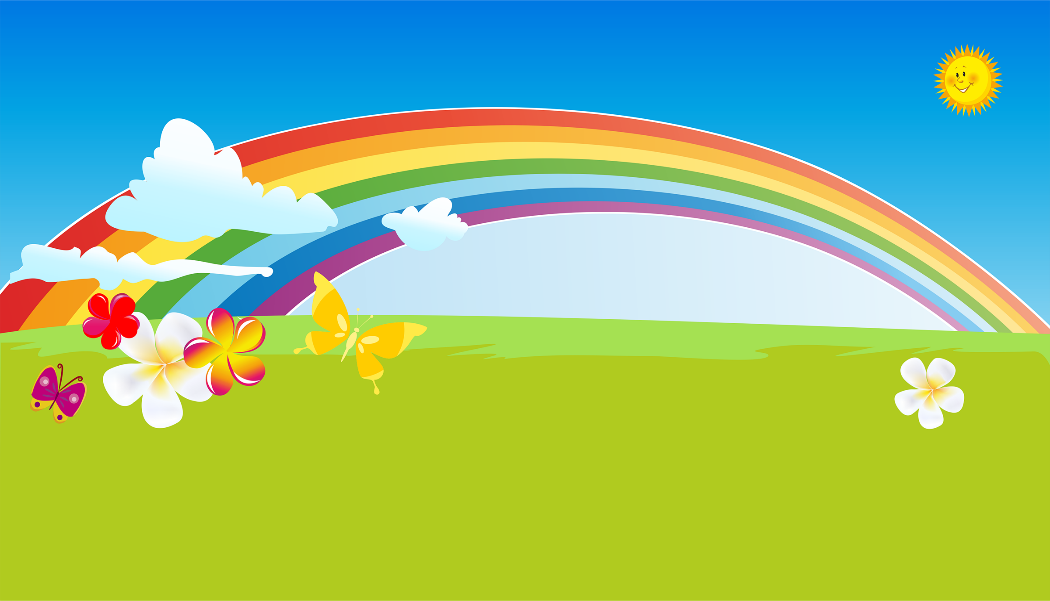 2021 годс. Большезадоевское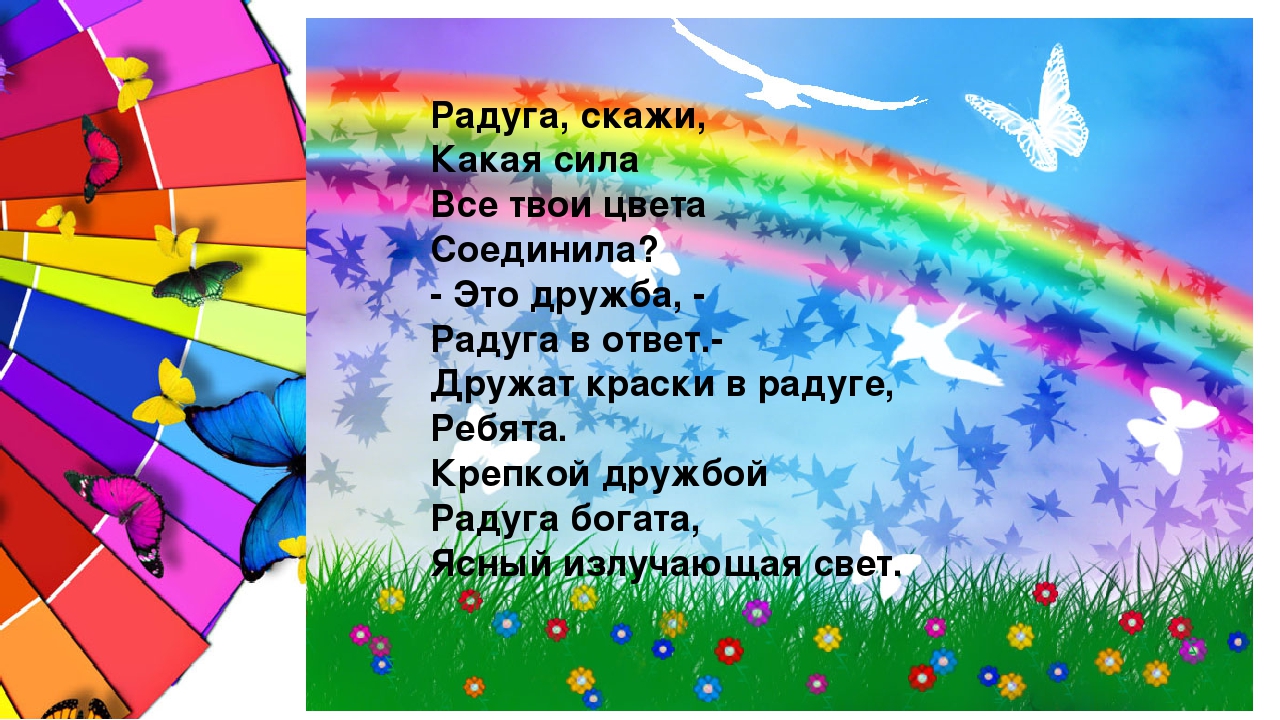 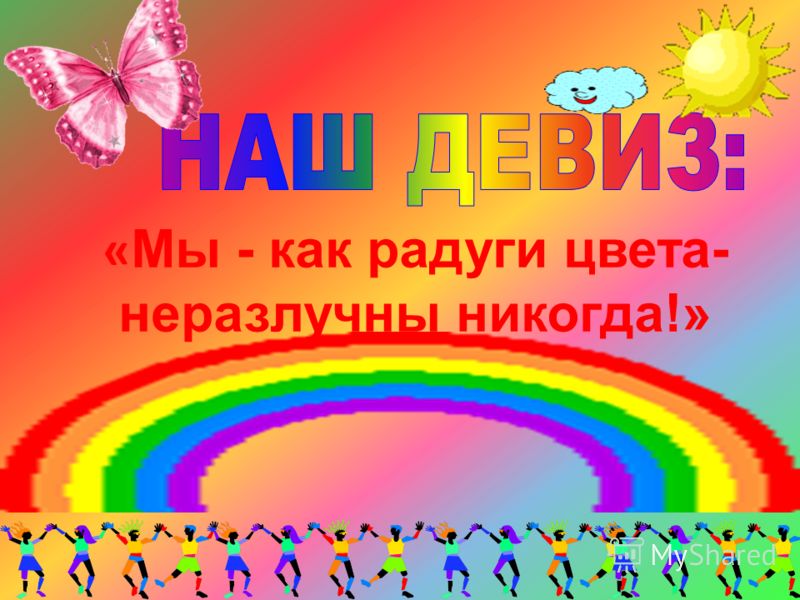 